Publicado en Alicante el 18/10/2021 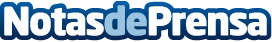 Carrefour lanza la sexta edición de su competición de deportes electrónicos, Carrefour Esports Tournament 2021 Carrefour Esports Tournament contará con 12 torneos en su sexta edición, cuatro de ellos exclusivos para socios de El Club Carrefour, y repartirá entre los ganadores una bolsa de premios de más 3.800€Datos de contacto:Beatriz Sanchez Martinez639755754Nota de prensa publicada en: https://www.notasdeprensa.es/carrefour-lanza-la-sexta-edicion-de-su Categorias: Nacional Marketing Juegos E-Commerce Consumo Premios Gaming http://www.notasdeprensa.es